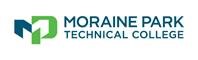 PEER MENTEE EXPECTATIONSI, ____________________________(print name), accept status as a Mentee in the Peer Mentoring Program at Moraine Park Technical College for the period beginning Spring 2017 and ending May, 2017. In accepting this appointment, I agree to fulfill all the responsibilities described in the Peer Mentoring contract. Due to the time commitment and dedication required to fulfill the duties of a Mentee, the following terms must be adhered to:Please read carefully and initial: I will arrive to meetings with my Mentor open to the MPTC college experience. I will maintain a positive example to include upholding appropriate behavior for students, families, faculty, and staff during Peer Mentoring activities.I will be punctual to planned Peer Mentoring activities.I will attend at least three (3) programs on campus during in the Spring 2017 semester with my mentor, which we can decide upon together as our schedules allow. I will meet with my Mentor at least twice (2x) per month, face-to-face, which can include program activities or just conversation. I be in contact with my Peer Mentor at least twice (2x) per week to check-in. I will work to explore program options, college resources, and campus activities with my Mentor, as needed. My goal is to transition to college at MPTC, earning a certificate, technical diploma, or associate’s degree. Acceptance in the Peer Mentoring Program includes:• A Peer Mentor who will help guide you through the transition into college life.• Building a diverse support network of fellow students, staff, and faculty.• A variety of events and programs for students in the Peer Mentoring Program. Important Notes:• Failure to fulfill the responsibilities on this contract may result in dismissal from the program.• If you have any questions about participation in the program please communicate them to Melissa Schmidt at    (920) 924-6394 or mschmidt36@morainepark.edu. Signatures by the parties below indicate acceptance of the terms of this contract as outlined._________________________________________________		_____________________	Mentee Signature							Date_________________________________________________		_____________________Transition Specialist Signature						Date		 